JULYSES L. PADRONES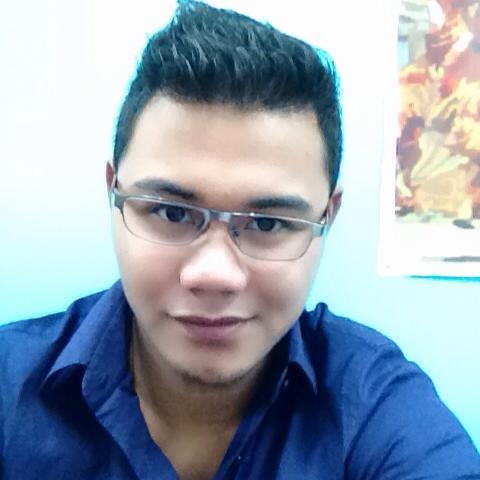 San Enrique, Iloilo0907-8966-600july_zez@ymail.comPERSONAL INFORMATIONAge: 25Sex: MaleDate of Birth: July 17, 1991Civil Status: Single:Heigt: 5’7Weight: 73 KGMother’s Name: Norma Lanaja Lapasaran (deceased)Father’s Name: Nestor Vargaz Padrones (deceased)EDUCATIONAL BACKGROUNDBachelor of Secondary Education Major in English 2013 (underboard)Iloilo State College of Fisheries-San Enrique CampusSKILLSMICROSOFT applicationsExcellent communication skillsCan work independently or as part of the teamTeam leadership skillsEMPLOYMENT HISTORYSPI GLOBAL (June-July 2013)Swiss Colony Sales Representative Ramp AccountTRANSCOM WORLDWIDE ILOILO SITE (July29, 2013-January 29, 2016)Comcast Billing and Technical RepresentativeTeam Point-of-Contact (Assistant Team Lead)Subject Matter Expert PACIFIC SUN MANPOWER SOLUTIONS (February 8, 2016-July 1, 2016)Employment CoachiQor Iloilo (July 2016 –April 2017)Account Specialist  LOCAL GOVERNMENT UNIT OF SAN ENRIQUE, ILOILO (April 2017 to present)Special Assistant to the Local Chief ExecutiveCHARACTER REFERENCESGRETCHEN O. GALLEGOSenior Team LeaderTRANSCOM ILOILO09213945398gretchen.gallego@transcom.comRAYMUNDO A. ESQUERRASales Verifier VOICE TECHNOLOGIES09503255093VERONICA M. SALCEDOFloor ManagerProctorU09186350351 vsalcedo@proctoru.com